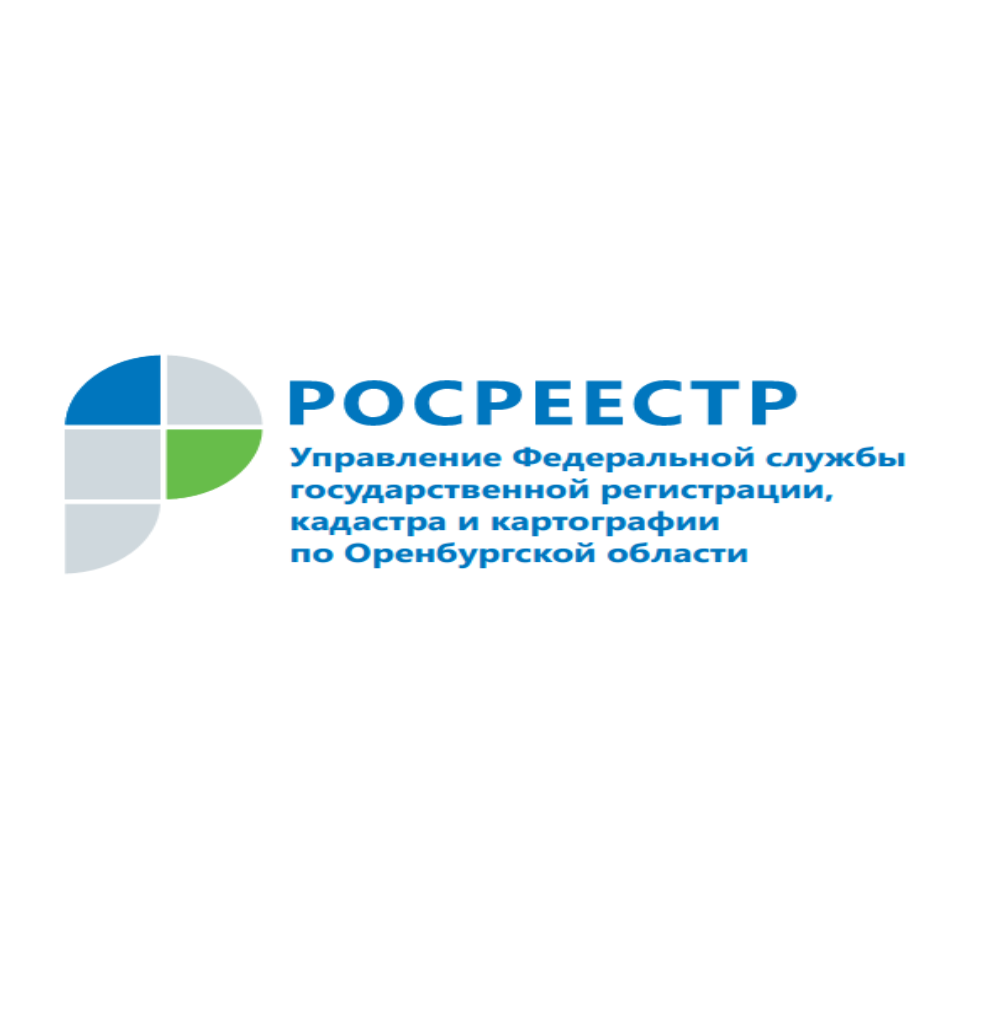 
Больше 3,4 тысяч ДДУ заключили оренбуржцы с начала года
07.12.2020В январе-октябре текущего года в Управлении Росреестра по Оренбургской области зарегистрировали 3 406 договоров долевого участия в строительстве жилья (ДДУ), из них 2 266 ДДУ – с использованием эскроу-счетов.За аналогичный период 2019 года было зарегистрировано 4028 ДДУ, из которых 383 ДДУ, которыми предусмотрена обязанность участника долевого строительства внести денежные средства на счет эскроу.Напомним, с 1 июля 2019 года застройщики, привлекающие средства граждан и юридических лиц в жилищное строительство, перешли на схему применения эскроу-счетов, когда средства «дольщиков» зачисляются на специальные банковские счета и хранятся там до завершения строительства дома.Управление Росреестра по Оренбургской области обращает внимание, что договор долевого участия (ДДУ) должен быть заключен только с использованием счетов эскроу, открытых в уполномоченном банке, в следующих случаях:• если разрешение на строительство дома, в котором приобретается квартира или помещение, выдано после 01.07.2019 или договор с первым участником долевого строительства заключен после 01.07.2019;• если помещение или квартира приобретается в многоквартирном доме, строительство которого начато до 01.07.2019 и не завершено на момент представления ДДУ на регистрацию, и такой дом не соответствует установленным Правительством Российской Федерации критериям, определяющим степень готовности таких объектов и количество заключенных договоров участия в долевом строительстве.В случае если объект долевого строительства приобретается в строящемся доме, который соответствует вышеуказанным критериям, о чем Инспекция государственного строительного надзора Оренбургской области должна выдать соответствующее заключение, то застройщик имеет право заключать ДДУ при условии уплаты отчислений (взносов) в компенсационный фонд.Пресс-служба
Управления Росреестра
по Оренбургской области